WELSH OPEN CANOE SYMPOSIUM 2022 SYMPOSIWM CANW AGORED CYMRU 202228-30 HydrefMANYLION LLOGIThe symposium is grateful for the support given by: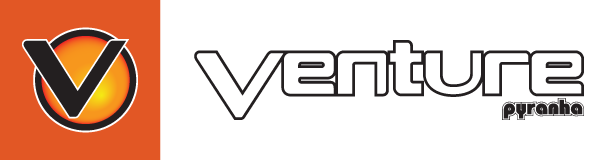 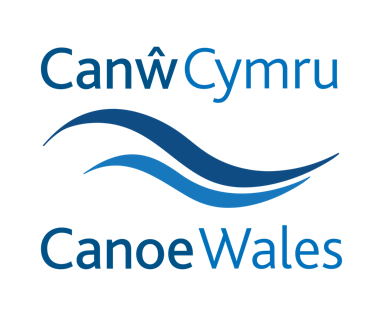 CyflwyniadSymposiwm Canwa Agored Cymru yw'r prif ddigwyddiad i ganwyr y D.U. Mae'r Symposiwm, sydd ddim yn cael ei chynnal er elw, yn cael ei threfnu gan wirfoddolwyr ac yn ymweld yn ei thro â Chymru, Lloegr a'r Alban. Ei nod bob amser yw dod â phobol o wahanol lefel o sgiliau a phrofiad at ei gilydd i rannu gwybodaeth, profiad a brwdfrydedd o wahanol agweddau o ganwa.Gwestai ArbennigThis year we have invited the Canadian adventurer/paddler/writer/speaker Kevin Callan to join us from across the Atlantic. Kevin  is a prolific guide book writer as well as an adventurer with many books and articles detailing his thoughts and adventures, a reknowned speaker and a member of the council of the Canoe Museum in Ontario. LleoliadCanolfan Awyr Agored yw Gwersyll yr Urdd Glan-llyn ar lan Llyn Tegid. Urdd Gobaith Cymru sy'n berchen y ganolfan. Mae wedi ei lleoli tua 4 milltir i'r gorllewin o dref y Bala ar yr A494. Mae gan y Gwersyll fynediad uniongyrchol i'r llyn ac mae'n hawdd cyrraedd safleoedd canwio eraill yn yr ardal.Dewis o becynnauOpsiwn 1   Llety llawn £207Yng Nglan-llyn mae stafelloedd en suite sy'n cysgu 4, 5 neu 6 person yn gyfforddus.Opsiwn 2 Gwersylla £160Mae modd gwersylla ar dir Gwersyll Glan-llyn a gwneud defnydd o gyfleusterau’r gwersyll.Opsiwn 3   Ymwelydd dydd £77 y dyddI'r rhai sy'n bwriadu ymweld yn ddyddiol â'r Symposiwm fe fydd hi'n bosib llogi lle ymlaen llaw.Beth sy'n gynwysedig yn y pris?	Mae'r pecynnau yn cynnwys;Llety: nos Wener a nos Sadwrn (dibynnu ar y dewis o becyn)Prydau bwyd: brecwast Sadwrn, pecyn bwyd, a chinio nos, brecwast Sul a phecyn bwyd.Gweithdai dydd Sadwrn a Sul.•	 Costau lansio.•	Darlithoedd nosCefnoqaeth marchnatwyr CanwaMi fydd cychod ar gael ar y safle i'w arddangos a'u profiGweithdaiMae'r Symposiwm yn gallu defnyddio'r hyfforddwyr mwyaf profiadol a gwybodus sydd i'w cael yn D.U. Byddant yn rhoi o'i hamser yn rhad ac am ddim dros y penwythnos. Mae'r amrywiol weithdai ac ansawdd yr hyfforddiant yn golygu fod y Symposiwm yn rhoi gwerth am arian arbennig o dda.Yn dibynnu ar y tywydd a'r amgylchiadau ein bwriad fydd cynnig ystod eang o weithdai hanner diwrnod a diwrnod llawn. Fel arfer byddwn yn ceisio cynnig rhywbeth at ddant pawb bont yn newyddian neu nofis, y rhai sydd am wella'i sgiliau neu hyd yn oed y canwyr hynny sydd eisoes yn arbenigwyr.Workshop booking forms will be sent out in mid September.Adloniant qyda'r nosBydd bar ar gael ar y safle nos Wener a Sadwrn, ac mae cais mewn llaw i gael oriau estynedig.Mi fydd nifer o gyflwyniadau dros y penwythnosTrafnidiaethEin bwriad fydd trefnu nifer o fysiau mini a threlars i deithio o gwmpas gwahanol safleoedd lleol (yn enwedig o gwmpas Llyn Tegid ac afon Tryweryn). Os gall unrhyw un ddod â bws mini a /neu drelar cysylltwch â ni fel y gallwn wneud trefniadau i wneud y defnydd gorau ohonynt.WELSH OPEN CANOE SYMPOSIUM 2022 SYMPOSIWM CANW AGORED CYMRU 202228 - 30 OctoberThe symposium is grateful for the support given by: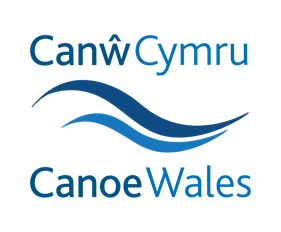 BOOKING INFORMATIONIntroductionThe Open Canoe Symposium has become the premier event for open canoeists across the UK. Organised & run on a voluntary, not-for-profit basis, the hosting of the event now rotates annually between Wales, England & Scotland in a three-year cycle. Its aim has always been to bring together people of all levels of experience and ability in a sharing of enthusiasm for & knowledge of all aspects of open canoeing.Special GuestThis year we have invited the renowned Canadian adventurer/paddler/writer/speaker Kevin Callan to join us from across the Atlantic. Kevin  is a prolific guide book writer as well as an adventurer with many books and articles detailing his thoughts and adventures, a reknowned speaker and a member of the council of the Canoe Museum in Ontario. VenueGwersyll Glanllyn is an Outdoor Education Centre situated on the shores of Llyn Tegid (Bala Lake). Owned by the Urdd (a Welsh National Youth Organisation), it is situated about 4 miles west of the town of Bala on the A494. The site has direct access to the lake shore & is within easy reach of a variety of other canoeing venues.Package OptionsOption 1 - Full Accommodation £207The on-site accommodation is comfortable, in shared rooms sleeping 4, 5 or 6 persons & with en-suitefacilities.Option 2 - Camping £160For those choosing to camp, there is an option to camp on a field at the centre, making use of facilities (toilets and shower etc) at the centre.Option 3-Day Visitor (£77 per day)For those who wish to join us but do not want accommodation it is possible to book in advance as a dayvisitor.What's Included?Packages are inclusive of:m    Accommodation: Friday & Saturday night (depending on option chosen).m     Meals: Saturday breakfast, packed lunch & dinner; Sunday breakfast & packed lunch.m     Daytime Workshops: Saturday & Sundaym     Water Feesm     Evening LecturesCanoe Trade SupportersThere will be canoe shops on site and demo boats.WorkshopsThe symposium is generally staffed by some of the most experienced & knowledgeable canoe coaches from across the UK. All of them give up their time for free to be involved in the weekend. The diversity of workshops & quality of coaching available means that the Symposium represents incredible value for money.Water level & weather conditions significantly affect which workshops we can offer. Our aim will be to give a wide range of half-day & all-day workshops based around the prevailing conditions. There is usually something to suit novice, improving & advanced ability paddlers.Workshop booking forms will be sent out in mid September.Evening Entertainments     There will be an onsite bar on Friday & Saturday, for which we have requested a late license. m     There will be presentations on both Friday evening & Saturday evening by Kevin Callan as well as others.TransportWe are planning for the availability of a number of courtesy minibuses & trailers for local travel (Bala Lake & Afon Tryweryn especially). If anyone is able to bring one along then please contact us so that we know likely availability